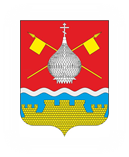 РОССИЙСКАЯ ФЕДЕРАЦИЯРОСТОВСКАЯ ОБЛАСТЬАДМИНИСТРАЦИЯ КРАСНОЯРСКОГО СЕЛЬСКОГО ПОСЕЛЕНИЯПОСТАНОВЛЕНИЕ15.04.2024                                           №53                                ст. КрасноярскаяВ соответствии постановлением Администрации Красноярского сельского поселения от 12.11.2018 №184 «Об утверждении Порядка разработки, реализации и оценки эффективности муниципальных программ Красноярского сельского поселения Цимлянского района на 2019-2030 годы»», решением Собрания депутатов Красноярского сельского поселения от 27.03.2024 №92  «О внесении изменений в решение Собрания депутатов Красноярского сельского поселения от 28.12.2023 года №89 «О бюджете Красноярского сельского поселения Цимлянского района на 2024 год и плановый период 2025 и 2026 годов»», Администрация Красноярского сельского поселенияПОСТАНОВЛЯЕТ:1. Внести в постановление Администрации Красноярского сельского поселения от 29.01.2019 №36 «Об утверждении муниципальной программы Красноярского сельского поселения «Обеспечение качественными жилищно- коммунальными услугами населения на 2019 – 2030 годы» изменения, согласно приложению.2. Настоящее постановление вступает в силу со дня его подписания и подлежит размещению на официальном сайте Администрации Красноярского сельского поселения.3. Контроль за выполнением постановления возложить на главного специалиста по ЖКХ Администрации Красноярского сельского поселения.Глава Администрации Красноярского сельского поселения                                                   Е.А. Плутенко                                                                                                         Приложениек постановлению Администрации Красноярского сельского поселенияот 15.04.2024 №53ИЗМЕНЕНИЯ,вносимые в постановление Администрации Красноярского сельского поселения от 29.01.2019 №36 «Об утверждении муниципальной программы Красноярского сельского поселения «Обеспечение качественными жилищно- коммунальными услугами населения на 2019 – 2030 годы»»В приложении №1 к постановлению:Паспорт муниципальной программы Красноярского сельского поселения «Обеспечение качественными жилищно-коммунальными услугами населения на 2019 – 2030 годы» изложить в редакции:Паспортмуниципальной программы  «Обеспечение качественными жилищно-коммунальными услугами населения»1.2. Паспорт подпрограммы «Создание условий для обеспечения качественными коммунальными услугами населения» муниципальной программы Красноярского сельского поселения «Обеспечение качественными жилищно-коммунальными услугами населения на 2019 – 2030 годы» изложить в редакции:Паспорт подпрограммы «Создание условий для обеспечения качественнымикоммунальными услугами населения»1.3. Паспорт подпрограммы «Благоустройство территории Красноярского сельского поселения» муниципальной программы Красноярского сельского поселения «Обеспечение качественными жилищно-коммунальными услугами населения на 2019 – 2030 годы» изложить в редакции:Паспортподпрограммы «Благоустройство территории Красноярского сельского поселения»2. Приложения № 3, 4 к муниципальной программе Красноярского сельского поселения «Обеспечение качественными жилищно-коммунальными услугами населения на 2019 – 2030 годы» изложить в редакции:«Приложение 3к муниципальной программе«Обеспечение качественными жилищно-коммунальными услугами населения»РАСХОДЫместного бюджета на реализацию муниципальной программы«Обеспечение качественными жилищно-коммунальными услугами населения»* Здесь и далее сокращение КСП- Красноярское сельское поселениеПриложение №4к муниципальной программе«Обеспечение качественными жилищно-коммунальными услугами населения»РАСХОДЫна реализацию муниципальной программы  «Обеспечение качественными жилищно-коммунальными услугами населения»О внесении изменений в постановление Администрации Красноярского сельского поселения от 29.01.2019  №36 «Об утверждении муниципальной программы Красноярского сельского поселения «Обеспечение качественными жилищно-коммунальными услугами населения на 2019 – 2030 годы»Наименование муниципальной программы Муниципальная  программа Красноярского сельского поселения  Цимлянского района «Обеспечение качественными жилищно-коммунальными услугами населения» (далее – муниципальная программа)Ответственныйисполнитель муниципальной программы Администрация Красноярского сельского поселения Цимлянского районаСоисполнителимуниципальной программы отсутствуютУчастники муниципальнойпрограммы отсутствуютПодпрограммы муниципальной программы Программно- целевые инструменты 1. Создание условий для обеспечения качественными коммунальными услугами населения 2. Благоустройство населенных пунктов Красноярского сельского поселенияотсутствуютЦели муниципальной программы комплексное решение вопросов, связанных с организацией уличного освещения, благоустройства, обеспечением чистоты и порядка, повышением качества жизни населения на территории поселенияЗадачи муниципальнойпрограммы организация текущего содержания и ремонта сетей уличного освещения;наведение и поддержание чистоты и порядка в населенных пунктах поселения, улучшение экологической ситуации в поселении;создание комфортных условий проживания и массового отдыха жителей поселения, а также организация обустройства мест массового отдыха населения, прочие мероприятия по благоустройству.Целевые индикаторыи показатели муниципальной программыдоля протяженности освещенных частей улиц к общей протяженности улиц;удовлетворенность населения уровнем внешнего благоустройства  и санитарным содержанием населенных пунктовЭтапы и сроки реализации муниципальнойпрограммы 2019 – 2030 годы; этапы реализации муниципальной программы 
не выделяютсяРесурсное обеспечение муниципальной программы общий объем финансирования муниципальной программы составляет 41398,7 тыс. рублей, 
в том числе по годам:в 2019 году – 6492,0 тыс. рублей;в 2020 году – 4295,7 тыс. рублей;в 2021 году – 6980,3 тыс. рублей;в 2022 году – 4350,7 тыс. рублей;в 2023 году – 4212,2 тыс. рублей;в 2024 году – 3625,8 тыс. рублей;в 2025 году – 2342,4 тыс. рублей.в 2026 году – 1791,2 тыс. рублей.в 2027 году – 4077,1 тыс. рублей.в 2028 году – 1077,1 тыс. рублей.в 2029 году – 1077,1 тыс. рублей.в 2030 году – 1077,1 тыс. рублей.За счет средств областного бюджета – 2127,2 тыс. рублей, в том числе по годам:в 2019 году – 1894,0 тыс. рублей;в 2020 году – 0,0 тыс. рублей;в 2021 году – 8,9 тыс. рублей;в 2022 году – 20,4 тыс. рублей;в 2023 году – 18,0 тыс. рублей;в 2024 году – 25,1 тыс. рублей;в 2025 году – 80,4 тыс. рублей.в 2026 году – 80,4 тыс. рублей.в 2027 году – 0,0 тыс. рублей.в 2028 году – 0,0 тыс. рублей.в 2029 году – 0,0 тыс. рублей.в 2030 году – 0,0 тыс. рублей.За счет средств местного бюджета – 38151,0 тыс. рублей, в том числе по годам:в 2019 году – 4598,0 тыс. рублей;в 2020 году – 4295,7 тыс. рублей;в 2021 году – 6971,4 тыс. рублей;в 2022 году – 4330,3 тыс. рублей;в 2023 году – 4194,2 тыс. рублей;в 2024 году – 3600,7 тыс. рублей;в 2025 году – 2262,0 тыс. рублей.в 2026 году – 1710,8 тыс. рублей.в 2027 году – 4077,1 тыс. рублей.в 2028 году – 1077,1 тыс. рублей.в 2029 году – 1077,1 тыс. рублей.в 2030 году – 1077,1 тыс. рублей.За счет внебюджетных средств –0,0 тыс. рублей, в том числе по годам:в 2019 году – 0,0 тыс. рублей;в 2020 году – 0,0 тыс. рублей;в 2021 году – 0,0 тыс. рублей;в 2022 году – 0,0 тыс. рублей;в 2023 году – 0,0 тыс. рублей;в 2024 году – 0,0 тыс. рублей;в 2025 году – 0,0 тыс. рублей.в 2026 году – 0,0 тыс. рублей.в 2027 году – 0,0 тыс. рублей.в 2028 году – 0,0 тыс. рублей.в 2029 году – 0,0 тыс. рублей.в 2030 году – 0,0 тыс. рублей.Объемы финансирования по мероприятиям муниципальной программы являются прогнозными и подлежат уточнению в соответствии с действующим законодательствомобщий объем финансирования муниципальной программы составляет 41398,7 тыс. рублей, 
в том числе по годам:в 2019 году – 6492,0 тыс. рублей;в 2020 году – 4295,7 тыс. рублей;в 2021 году – 6980,3 тыс. рублей;в 2022 году – 4350,7 тыс. рублей;в 2023 году – 4212,2 тыс. рублей;в 2024 году – 3625,8 тыс. рублей;в 2025 году – 2342,4 тыс. рублей.в 2026 году – 1791,2 тыс. рублей.в 2027 году – 4077,1 тыс. рублей.в 2028 году – 1077,1 тыс. рублей.в 2029 году – 1077,1 тыс. рублей.в 2030 году – 1077,1 тыс. рублей.За счет средств областного бюджета – 2127,2 тыс. рублей, в том числе по годам:в 2019 году – 1894,0 тыс. рублей;в 2020 году – 0,0 тыс. рублей;в 2021 году – 8,9 тыс. рублей;в 2022 году – 20,4 тыс. рублей;в 2023 году – 18,0 тыс. рублей;в 2024 году – 25,1 тыс. рублей;в 2025 году – 80,4 тыс. рублей.в 2026 году – 80,4 тыс. рублей.в 2027 году – 0,0 тыс. рублей.в 2028 году – 0,0 тыс. рублей.в 2029 году – 0,0 тыс. рублей.в 2030 году – 0,0 тыс. рублей.За счет средств местного бюджета – 38151,0 тыс. рублей, в том числе по годам:в 2019 году – 4598,0 тыс. рублей;в 2020 году – 4295,7 тыс. рублей;в 2021 году – 6971,4 тыс. рублей;в 2022 году – 4330,3 тыс. рублей;в 2023 году – 4194,2 тыс. рублей;в 2024 году – 3600,7 тыс. рублей;в 2025 году – 2262,0 тыс. рублей.в 2026 году – 1710,8 тыс. рублей.в 2027 году – 4077,1 тыс. рублей.в 2028 году – 1077,1 тыс. рублей.в 2029 году – 1077,1 тыс. рублей.в 2030 году – 1077,1 тыс. рублей.За счет внебюджетных средств –0,0 тыс. рублей, в том числе по годам:в 2019 году – 0,0 тыс. рублей;в 2020 году – 0,0 тыс. рублей;в 2021 году – 0,0 тыс. рублей;в 2022 году – 0,0 тыс. рублей;в 2023 году – 0,0 тыс. рублей;в 2024 году – 0,0 тыс. рублей;в 2025 году – 0,0 тыс. рублей.в 2026 году – 0,0 тыс. рублей.в 2027 году – 0,0 тыс. рублей.в 2028 году – 0,0 тыс. рублей.в 2029 году – 0,0 тыс. рублей.в 2030 году – 0,0 тыс. рублей.Объемы финансирования по мероприятиям муниципальной программы являются прогнозными и подлежат уточнению в соответствии с действующим законодательствомОжидаемые результаты реализации муниципальнойпрограммы улучшение качества  среды для создания комфортных и безопасных условий проживания  жителей поселения.Наименование подпрограммыподпрограмма «Создание условий для обеспечения качественными коммунальными услугами населения» (далее – подпрограмма 1).Ответственный исполнитель подпрограммы Администрация Красноярского сельского поселенияУчастники подпрограммыотсутствуютПрограммно-целевые инструменты подпрограммы отсутствуютЦельподпрограммыкомплексное решение вопросов, связанных с организацией уличного освещения, повышением качества жизни населения на территории поселения.Задачи подпрограммывыполнение комплекса работ по содержанию и ремонту сетей уличного освещенияЦелевые индикаторы и показатели подпрограммыудовлетворенность населения уровнем уличного освещения населенных пунктовЭтапы и срокиреализации подпрограммысрок реализации – 2019 - 2030 годы. Этапы реализации подпрограммы не выделяютсяРесурсное обеспечение подпрограммыобщий объем финансирования на весь период реализации муниципальной программы  –  13832,3 тыс. рублей, в том числе по годам:в 2019 году –  980,1 тыс. рублейв 2020 году –  1152,5 тыс. рублейв 2021 году –  1342,4 тыс. рублейв 2022 году – 1347,8 тыс. рублейв 2023 году – 1643,7 тыс. рублейв 2024 году – 1626,4 тыс. рублейв 2025 году – 1184,5 тыс. рублейв 2026 году – 1134,5 тыс. рублейв 2027 году – 855,1 тыс. рублейв 2028 году – 855,1 тыс. рублейв 2029 году – 855,1 тыс. рублейв 2030 году – 855,1 тыс. рублейобъем финансирования из областного бюджета – 233,2 тыс. рублей, в том числе по годам:в 2019 году –0,0 тыс. рублейв 2020 году – 0,0 тыс. рублейв 2021 году – 8,9 тыс. рублейв 2022 году – 20,4 тыс. рублейв 2023 году – 18,0 тыс. рублейв 2024 году – 25,1 тыс. рублейв 2025 году – 80,4 тыс. рублейв 2026 году – 80,4 тыс. рублейв 2027 году – 0,0 тыс. рублейв 2028 году – 0,0 тыс. рублейв 2029 году – 0,0 тыс. рублейв 2030 году – 0,0 тыс. рублейобъем финансирования из местного бюджета – 13199,1 тыс. рублей, в том числе по годам:	в 2019 году –  980,1 тыс. рублейв 2020 году –  1152,5 тыс. рублейв 2021 году –  1333,5 тыс. рублейв 2022 году – 1327,4 тыс. рублейв 2023 году – 1625,7 тыс. рублейв 2024 году – 1201,3 тыс. рублейв 2025 году – 1104,1 тыс. рублейв 2026 году – 1054,1 тыс. рублейв 2027 году – 855,1 тыс. рублейв 2028 году – 855,1 тыс. рублейв 2029 году – 855,1 тыс. рублейв 2030 году – 855,1 тыс. рублейЗа счет внебюджетных средств –0,0 тыс. рублей, в том числе по годам:в 2019 году – 0,0 тыс. рублей;в 2020 году – 0,0 тыс. рублей;в 2021 году – 0,0 тыс. рублей;в 2022 году – 0,0 тыс. рублей;в 2023 году – 0,0 тыс. рублей;в 2024 году – 0,0 тыс. рублей;в 2025 году – 0,0 тыс. рублей.в 2026 году – 0,0 тыс. рублей.в 2027 году – 0,0 тыс. рублей.в 2028 году – 0,0 тыс. рублей.в 2029 году – 0,0 тыс. рублей.в 2030 году – 0,0 тыс. рублей.Объемы финансирования по мероприятиям  подпрограммы являются прогнозными и подлежат уточнению в соответствии с действующим законодательствомОжидаемые результаты реализации подпрограммыповышение удовлетворенности населения уровнем освещенности улиц населенных пунктов;повышение протяженности освещенных улиц населенных пунктов Красноярского сельского поселения.Наименование подпрограммыподпрограмма «Благоустройство территории  Красноярского сельского поселения»    (далее – подпрограмма 2)Ответственный исполнитель подпрограммы Администрация  Красноярского  сельского поселенияУчастники  программыотсутствуютПрограммно-целевые  инструменты подпрограммыотсутствуютЦель подпрограммысовершенствование системы комплексного  благоустройства и санитарного содержания населенных пунктов Задачи подпрограммыобразцовое содержание мест захоронения в Красноярском сельском поселении;приведение в качественное состояние элементов благоустройства населенных пунктов;обеспечение активного участия населения Красноярского сельского поселения  в улучшении внешнего благоустройства, озеленения и санитарного состояния каждого населенного пункта;прочие мероприятия по благоустройству. Целевые индикаторы и показатели подпрограммыуровень обеспеченности населенных пунктов элементами благоустройства;доля населения, привлеченного к работам по благоустройству;доля предприятий и организаций, привлеченных к работам по благоустройству;количество приобретаемой специализированной коммунальной техники.Этапы и сроки реализации  подпрограммы2019-2030 гг.Ресурсное обеспечение муниципальной подпрограммыобщий объем финансирования на весь период реализации муниципальной программы  –  27566,4 тыс. рублей, в том числе по годам:в 2019 году – 5511,9 тыс. рублейв 2020 году – 3143,2 тыс. рублейв 2021 году – 5637,9 тыс. рублейв 2022 году – 3002,9 тыс. рублейв 2023 году – 2568,5 тыс. рублейв 2024 году – 1999,4 тыс. рублейв 2025 году – 1157,9 тыс. рублейв 2026 году – 656,7 тыс. рублейв 2027 году – 3222,0 тыс. рублейв 2028 году – 222,0 тыс. рублейв 2029 году – 222,0 тыс. рублейв 2030 году – 222,0 тыс. рублейЗа счет средств  областного бюджета – 1894,0 тыс. рублей, в том числе по годам:в 2019 году – 1894,0 тыс. рублейв 2020 году – 0,0 тыс. рублейв 2021 году – 0,0 тыс. рублейв 2022 году – 0,0 тыс. рублейв 2023 году – 0,0 тыс. рублейв 2024 году – 0,0 тыс. рублейв 2025 году – 0,0 тыс. рублейв 2026 году – 0,0 тыс. рублейв 2027 году – 0,0 тыс. рублейв 2028 году – 0,0 тыс. рублейв 2029 году – 0,0 тыс. рублейв 2030 году – 0,0 тыс. рублейЗа счет средств местного бюджета – 25872,4 тыс. рублей, в том числе по годам:в 2019 году – 3817,9 тыс. рублейв 2020 году – 3143,2 тыс. рублейв 2021 году – 5637,9 тыс. рублейв 2022 году – 3002,9 тыс. рублейв 2023 году – 2568,5 тыс. рублейв 2024 году – 1999,4 тыс. рублейв 2025 году – 1157,9 тыс. рублейв 2026 году – 656,7 тыс. рублейв 2027 году – 3222,0 тыс. рублейв 2028 году – 222,0 тыс. рублейв 2029 году – 222,0 тыс. рублейв 2030 году – 222,0 тыс. рублейЗа счет внебюджетных средств –0,0 тыс. рублей, в том числе по годам:в 2019 году – 0,0 тыс. рублей;в 2020 году – 0,0 тыс. рублей;в 2021 году – 0,0 тыс. рублей;в 2022 году – 0,0 тыс. рублей;в 2023 году – 0,0 тыс. рублей;в 2024 году – 0,0 тыс. рублей;в 2025 году – 0,0 тыс. рублей.в 2026 году – 0,0 тыс. рублей.в 2027 году – 0,0 тыс. рублей.в 2028 году – 0,0 тыс. рублей.в 2029 году – 0,0 тыс. рублей.в 2030 году – 0,0 тыс. рублей.Объемы финансирования по мероприятиям  подпрограммы являются прогнозными и подлежат уточнению в соответствии с действующим законодательствомОжидаемые конечные результаты реализации подпрограммыулучшение санитарной и экологической обстановки в поселении;повышение уровня комплексного благоустройства населенных пунктов Красноярского сельского поселения, создание комфортных условий проживания и отдыха населения.Номер и наименование
подпрограммы, основного мероприятия, приоритетного основного мероприятия, приоритетного мероприятия, мероприятия ведомственной целевой программыОтветствен-ный
исполнитель, соисполни-тель, участникиКод бюджетной
классификации расходовКод бюджетной
классификации расходовКод бюджетной
классификации расходовКод бюджетной
классификации расходовОбъем расхо-дов, всего
(тыс. руб.)в том числе по годам реализации муниципальной программы в том числе по годам реализации муниципальной программы в том числе по годам реализации муниципальной программы в том числе по годам реализации муниципальной программы в том числе по годам реализации муниципальной программы в том числе по годам реализации муниципальной программы в том числе по годам реализации муниципальной программы в том числе по годам реализации муниципальной программы в том числе по годам реализации муниципальной программы в том числе по годам реализации муниципальной программы в том числе по годам реализации муниципальной программы в том числе по годам реализации муниципальной программы Номер и наименование
подпрограммы, основного мероприятия, приоритетного основного мероприятия, приоритетного мероприятия, мероприятия ведомственной целевой программыОтветствен-ный
исполнитель, соисполни-тель, участникиГРБСРзПрЦСРВРОбъем расхо-дов, всего
(тыс. руб.)20192020202120222023202420252026202720282029203012345678910111213141516171819Муниципальная программа «Обеспечение качественными жилищно-коммунальными услугами населения»всего,в том числе:XXXX41398,76492,04295,76980,34350,74212,23625,82342,41791,24077,11077,11077,11077,1Муниципальная программа «Обеспечение качественными жилищно-коммунальными услугами населения»Админист-рация КСП*951XXX41398,76492,04295,76980,34350,74212,23625,82342,41791,24077,11077,11077,11077,1Подпрограмма 1. «Создание условий для обеспечения качественными коммунальными услугами населения»всего,в том числе:XXXX13832,3980,11152,51342,41347,81643,71626,41184,51134,5855,1855,1855,1855,1Подпрограмма 1. «Создание условий для обеспечения качественными коммунальными услугами населения»Админист-рация КСП951ХХХ13832,3980,11152,51342,41347,81643,71626,41184,51134,5855,1855,1855,1855,1 ОМ 1.1. Мероприятия по обслуживанию сетей уличного освещенияАдминист-рация КСП9510503012002301024413587,1980,11152,51333,01326,31624,81600,01100,01050,0855,1855,1855,1855,1ОМ 1.2. Возмещение предприятиям жилищно-коммунального хозяйства части оплаты граждан за коммунальные услугиАдминист-рация КСП951050201200S3660811245,20,00,09,421,518,926,484,584,50,00,00,00,0Подпрограмма 2. «Благоустройство населенных пунктов Красноярского сельского поселения»Всего, в том числе:ХХХХ27566,45511,93143,25637,93002,92568,51999,41157,9656,73222,0222,0222,0222,0Подпрограмма 2. «Благоустройство населенных пунктов Красноярского сельского поселения»Админист-рация КСП951ХХХ27566,45511,93143,25637,93002,92568,51278,91157,9656,73222,0222,0222,0222,0ОМ.2.1. Расходы на организацию и содержание мест захороненияАдминист-рация КСП951050301300230302441974,583,0199,2782,7198,1172,5138,5118,5100,045,545,545,545,5ОМ 2.2 Мероприятия по повышению общего уровня благоустройства  территории поселения, организации сбора и вывоза ТКО, озеленения населенных пунктовАдминист-рация КСП9510503013002304024324423118,53302,12869,04830,22790,22356,01830,91009,4526,73151,0151,0151,0151,0В том числе:Благоустройство земельного участка, расположенного по адресу: ст. Красноярская, пер. Песчаный (щебенениеАдминист-рация КСП95105030130023040243244360,00,00,00,00,00,0360,00,00,00,00,00,00,0Благоустройство земельного участка по адресу: Ростовская область, Цимлянский район, ст-ца Красноярская, ул. Набережная от д. 18 до д. 71 б (щебенение)Админист-рация КСП951050301300230402432443050,00,00,00,00,00,00,00,00,03050,0ОМ 2.3. Развитие материальной базы муниципального образования в сфере обращения  с твердыми коммунальными отходами, включая приобретение спец. техникиАдминист-рация КСП95195195105020502050201300S4430013002304001300230402442448522000,010,42,92000,010,42,90,00,00,00,00,00,00,00,00,00,00,00,00,00,00,00,00,00,00,00,00,00,00,00,00,00,00,00,00,00,00,00,00,0ОМ 2.4 Прочие мероприятия по благоустройствуАдминист-рация КСП95105030130023050244460,1113,575,025,014,640,030,030,030,025,525,525,525,5Наименование 
государственной программы, номер и наименование подпрограммыИсточникифинансирования Объем расходов всего
(тыс. рублей)в том числе по годам реализациимуниципальной программыв том числе по годам реализациимуниципальной программыв том числе по годам реализациимуниципальной программыв том числе по годам реализациимуниципальной программыв том числе по годам реализациимуниципальной программыв том числе по годам реализациимуниципальной программыв том числе по годам реализациимуниципальной программыв том числе по годам реализациимуниципальной программыв том числе по годам реализациимуниципальной программыв том числе по годам реализациимуниципальной программыв том числе по годам реализациимуниципальной программыв том числе по годам реализациимуниципальной программыНаименование 
государственной программы, номер и наименование подпрограммыИсточникифинансирования Объем расходов всего
(тыс. рублей)201920202021202220232024202520262027202820292030123456789101112131415Муниципальная программа«Обеспечение качественными жилищно-коммунальными услугами населения»Всего41398,76492,04295,76980,34350,74212,23625,82342,41791,24077,11077,11077,11077,1Муниципальная программа«Обеспечение качественными жилищно-коммунальными услугами населения»местный бюджет  39271,54598,04295,76971,44330,34194,23600,72342,4 1791,2 4077,1 1077,1 1077,1 1077,1Муниципальная программа«Обеспечение качественными жилищно-коммунальными услугами населения»безвозмездные поступления в местный бюджет2127,21894,00,08,920,418,025,180,480,40,00,00,00,0Муниципальная программа«Обеспечение качественными жилищно-коммунальными услугами населения»в том числе за счет средств:Муниципальная программа«Обеспечение качественными жилищно-коммунальными услугами населения» - федерального бюджетаМуниципальная программа«Обеспечение качественными жилищно-коммунальными услугами населения» - областного бюджета2127,21894,00,08,920,418,025,180,480,40,00,00,00,0Муниципальная программа«Обеспечение качественными жилищно-коммунальными услугами населения» - Фонда содействия реформированию ЖКХМуниципальная программа«Обеспечение качественными жилищно-коммунальными услугами населения» - Федерального фонда обязательного медицинского страхованияМуниципальная программа«Обеспечение качественными жилищно-коммунальными услугами населения»- Пенсионного фонда Российской ФедерацииМуниципальная программа«Обеспечение качественными жилищно-коммунальными услугами населения»внебюджетные источники Подпрограмма 1. «Создание условий для обеспечения качественными коммунальными услугами населения»Всего13832,3980,11152,51342,41347,81643,71626,41184,51134,5855,1855,1855,1855,1Подпрограмма 1. «Создание условий для обеспечения качественными коммунальными услугами населения»местный бюджет13599,1980,11152,51333,51327,41625,71601,31104,111054,1855,1855,1855,1855,1Подпрограмма 1. «Создание условий для обеспечения качественными коммунальными услугами населения»безвозмездные поступления в местный бюджет233,20,00,08,920,418,025,180,480,40,00,00,00,0Подпрограмма 1. «Создание условий для обеспечения качественными коммунальными услугами населения»в том числе за счет средств:Подпрограмма 1. «Создание условий для обеспечения качественными коммунальными услугами населения» - федерального бюджетаПодпрограмма 1. «Создание условий для обеспечения качественными коммунальными услугами населения»- областного бюджета233,20,00,08,920,418,025,180,480,40,00,00,00,0Подпрограмма 1. «Создание условий для обеспечения качественными коммунальными услугами населения» - Фонда содействия реформированию ЖКХПодпрограмма 1. «Создание условий для обеспечения качественными коммунальными услугами населения» - Федерального фонда обязательного медицинского страхованияПодпрограмма 1. «Создание условий для обеспечения качественными коммунальными услугами населения»- Пенсионного фонда Российской ФедерацииПодпрограмма 1. «Создание условий для обеспечения качественными коммунальными услугами населения»внебюджетные источники Подпрограмма 2.«Благоустройство населенных пунктов Красноярского сельского поселения»Всего27566,45511,93143,25637,93002,92568,51999,41157,9656,73222,0222,0222,0222,0Подпрограмма 2.«Благоустройство населенных пунктов Красноярского сельского поселения»местный бюджет25672,43617,93143,25637,93002,92568,51999,41157,9656,73222,0222,0222,0222,0Подпрограмма 2.«Благоустройство населенных пунктов Красноярского сельского поселения»безвозмездные поступления в местный бюджет1894,01894,00,00,00,00,00,00,00,00,00,00,00,0Подпрограмма 2.«Благоустройство населенных пунктов Красноярского сельского поселения»в том числе за счет средств:Подпрограмма 2.«Благоустройство населенных пунктов Красноярского сельского поселения» - федерального бюджетаПодпрограмма 2.«Благоустройство населенных пунктов Красноярского сельского поселения»- областного бюджета1894,01894,00,00,00,00,00,00,00,00,00,00,00,0Подпрограмма 2.«Благоустройство населенных пунктов Красноярского сельского поселения» - Фонда содействия реформированию ЖКХПодпрограмма 2.«Благоустройство населенных пунктов Красноярского сельского поселения» - Федерального фонда обязательного медицинского страхованияПодпрограмма 2.«Благоустройство населенных пунктов Красноярского сельского поселения»- Пенсионного фонда Российской ФедерацииПодпрограмма 2.«Благоустройство населенных пунктов Красноярского сельского поселения»внебюджетные источники 